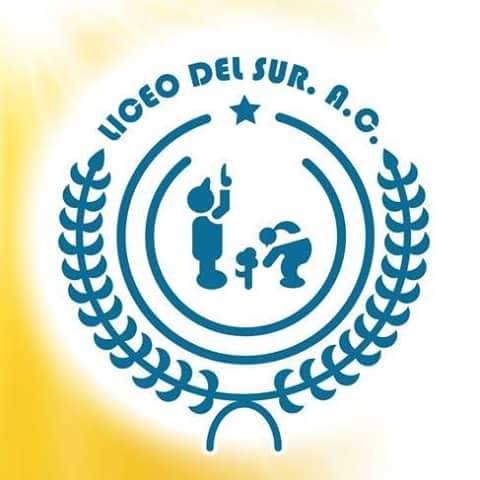 Nota: Las clases serán por zoom escribió ID: 3203460918 y contraseña: 1aayUY estas son permanentes.De lunes, martes, jueves y viernes serán clases en líneaEl día miércoles son actividades en el blog: https://www.liceodelsur.com/secundariaPara atención a padres de familia debe ser con cita previa solicitándola al correo: profa.tania@liceodelsur.comHorarioLunes MartesMiércoles Jueves Viernes8:00 - 9:009:00 – 10:00Clase en líneaClase en línea10:00 – 11:00Clase en línea11:00 – 12:0012:00 – 13:00Atención a padres de familiaClase en línea